Colorado Military Academy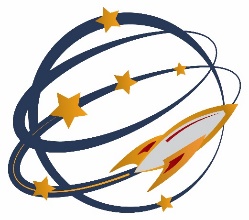 Application for Early AccessEarly Access is for highly advanced gifted 4-year-olds who wish to enter Kindergarten a year early and for gifted 5-year-olds who wish to enter First Grade early.  (Birthdate by Oct.1)  Qualifying criteria must be met.  This is not an acceleration process recommended for most gifted children 4 and 5 year-olds.Applications will be accepted from March 1 to April 1.  A determination will be made within 60 days.Date Received at CMA ________  (GT Coordinator will schedule meeting within 72 business hours)Student Name _____________________________________________________Parent Names _____________________________________________________                          _____________________________________________________Address __________________________________________________________	City _______________________ State _____ Zip Code _________Home Phone __________________________ Cell Phone __________________Additional Phone ______________________Email ____________________________________Additional Email ___________________________Evidence of highly advanced giftedness (Due with application):Portfolio of Work Samples GRS or other behavior inventory – to be completed with parent and child’s current teacher.  (If child is not in school, another adult who knows the child from other early childhood experiences may complete the screen tool.)Data from child’s current teacherIndicators of grade level readinessAny available assessment data (private or other testing)$10 fee for first assessment (half for those who qualify for FRL)Additional assessments at various stages of the Early Access process will cost $150 (half for FRL).